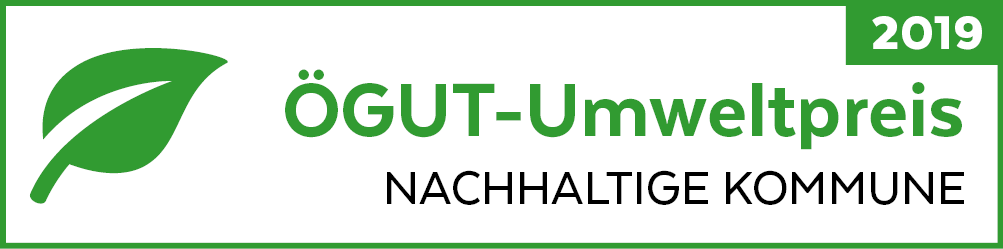 Leitfaden für die ProjekteinreichungBitte einfügen ……………………………………………………………………………………………………………………….………………….ProjekttitelBitte einfügen ……………………………………………………………………………………………………………………………………………Eingereicht von DREI BITTEN AN SIEGeistiges Eigentum ist kostbar! Bitte übermitteln Sie uns zu allen Fotos, Grafiken etc. auch das Copyright.Machen Sie uns das Leben leicht! Schicken Sie den ausgefüllten Leitfaden in Word oder pdf – bitte NICHT einscannen! Beschreiben Sie Ihr Projekt auf maximal 4 Seiten in diesem Dokument! Eine durchgängig gleiche Struktur und eine überschaubare Länge erleichtert der Jury das Lesen vieler Einreichungen in kurzer Zeit. BEURTEILUNGSKRITERIEN DER JURYVorbildcharakter für andere KommunenQualität der Umsetzung (umfassender Ansatz, Durchführung,..)Dauerhaftigkeit und Qualität der ErgebnisseProjektbeschreibunga) Auf welche Dimension der Nachhaltigkeit zielt das Projekt besonders ab? (Zutreffendes ankreuzen)  Umwelt  Wirtschaft  Sozialesb) Warum wurde das Projekt in Angriff genommen? c) Was ist Gegenstand des Projekts, wie wird das Projekt umgesetzt (Maßnahmen, Aktivitäten, …)? 
    Was sind große Herausforderungen?d) Welche Ziele werden verfolgt, welche Ergebnisse sollen erzielt werden?e) In welchem Status befindet sich das Projekt (Zutreffendes ankreuzen)?  Konzept/Idee 				  Projekt läuft  Projektstart ist gesichert 		  Projekt ist abgeschlossenProjektdauer: von………………………..   bis ………………………………Wirkung des Projektsa) Erzielte Ergebnisse? z. B. positive Auswirkungen und Erfolge in den drei Bereichen Umwelt, 
    Wirtschaft und Soziales, wenn ja, welche? (z. B. CO2- oder Energieeinsparungen, zusätzliche 
    Arbeitsplätze geschaffen, höhere Mobilität für BürgerInnen etc.)b) Werden diese auch in Zukunft wirksam oder dauerhaft sein? Wenn ja, wodurch erreichen Sie das?c) Öffentlichkeitswirkungd) Wurde die Öffentlichkeit bei der Projektvorbereitung und -durchführung beteiligt? Wenn ja , wie?e) Ist das Projekt eingebunden in weitere laufende oder zukünftige Aktivitäten der Kommune im 
    Bereich Nachhaltigkeit? Wenn ja, in welche?Worin besteht der besondere Vorbildcharakter für andere Städte und Gemeinden?Kurze Zusammenfassung (max. 500 Zeichen)Gegenstand und Ziel des Projekts, besondere Herausforderungen, (erwartete) Ergebnisse